				BOITIER SOMFY 2400581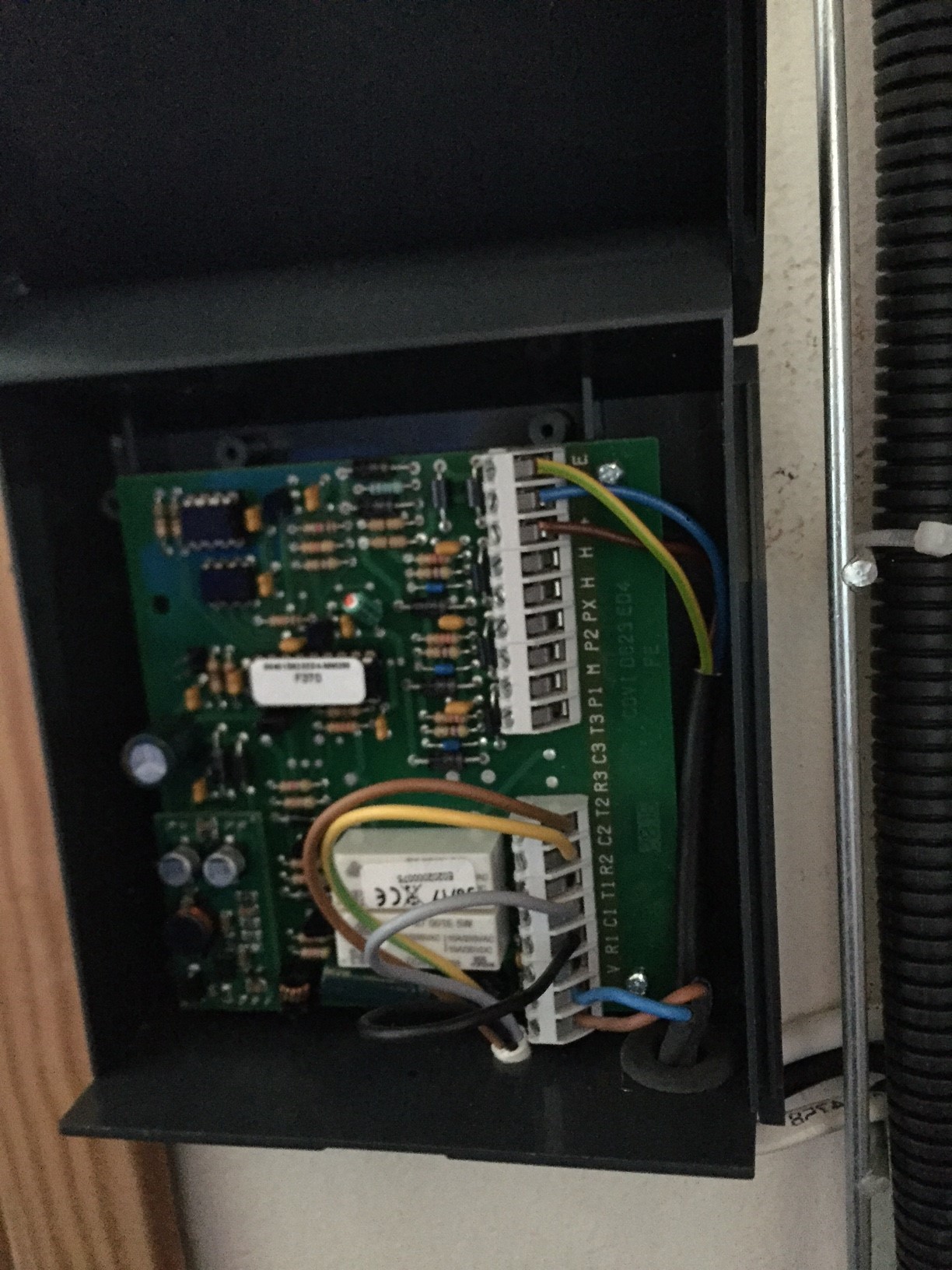 